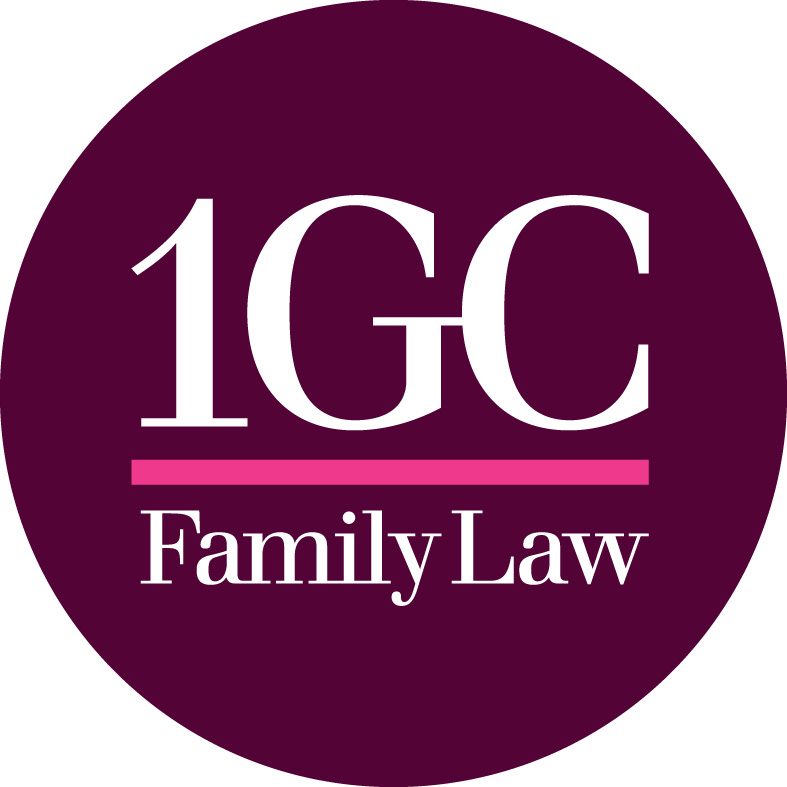 EQUALITY AND DIVERSITY MONITORING QUESTIONNAIREMonitoring the diversity of our applicants is an essential part of 1GC Family Law’s commitment to Equality and Diversity. Please complete this form and return it with your application form. It is confidential and will not be made available to those involved in the selection process, or for any purpose other than anonymous monitoring and statistical reporting and for identifying reasonable adjustments that need to be made in case of disability.Date of BirthGenderDisabilityThe Equality Act 2010 generally defines a disabled person as someone who has a mental or physical impairment that has a substantial and long-term adverse effect on the person’s ability to carry out normal day-to-day activities. Do you consider yourself to have a disability according to the definition in the Equality Act? Are your day-to-day activities limited because of a health problem or disability which has lasted, or is expected to last, at least 12 months? If you have identified Yes to Sub Questions 1 and/or 2 above, you are invited to set out below any reasonable adjustments that you believed to be required related to your application for employment or membership of Chambers:Ethnic GroupWhat is your ethnic group? Asian / Asian BritishBlack / African / Caribbean / Black British Mixed / multiple ethnic groupsWhiteOther ethnic groupPrefer not to sayReligion or beliefWhat is your religion or belief?Sexual OrientationWhat is your sexual orientation?Socio-economic backgroundIf you went to University (to study a BA, BSc course or higher), were you part of the first generation of your family to do so?Did you mainly attend a state or fee paying school between the ages of 11 – 18?Caring responsibilitiesAre you a primary carer for a child or children under 18?Do you look after, or give any help or support to family members, friends, neighbours or others because of either:Long-term physical or mental ill-health / disability Problems related to old age?(Do not count anything you do as part of your paid employment)This information will be used by 1GC Family Law, the Bar Council and the Bar Standards Board for monitoring purposes and will be treated as strictly confidential. Thank you.DayMonthYearMaleFemaleOtherPrefer not to sayYesNoPrefer not to sayYes, limited a lotYes, limited a littleNoPrefer not to sayBangladeshiChineseIndianPakistaniAny other Asian background (please write in)AfricanCaribbean Any other Black Caribbean / Black British  (please write in)White and AsianWhite and Black AfricanWhite and Black CaribbeanWhite and ChineseAny other Mixed / multiple ethnic background (please write in)British / English / Welsh / Northern Irish / ScottishIrishGypsy or Irish TravellerAny other White background (please write in)ArabAny other ethnic group (please write in)Prefer not to sayNo religion or belief BuddhistChristian (all denominations)HinduJewishMuslimSikhAny other religion (please write in)Prefer not to sayBisexual Gay manGay woman/lesbianHeterosexual/straightOtherPrefer not to sayYesNoDid not attend University Prefer not to sayUK State SchoolUK Independent/Fee-paying schoolAttended school outside the UK Prefer not to sayYesNoPrefer not to sayNoYes, 1 – 19 hours a weekYes, 20 – 49 hours a weekYes, 50 or more hours a weekPrefer not to say